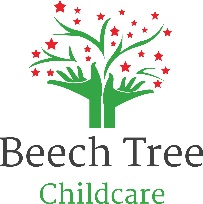 Beech Tree Childcare Early Years Pupil Premium (EYPP) Policy Statement.The aim of the Early Years Pupil Premium is to close the gap between children from disadvantaged backgrounds and their peers by providing funding to early years providers, to help them raise the quality of their provision. (DfE Consultation) The EYPP pays an additional 60p per hour per eligible child, this equates to just over £342 per child per year taking up their full 570 hours Universal Free Entitlement, some children may also be eligible for deprivation funding which is an additional 47p per hour.Early years pupil premium provides the nursery with extra funding to improve the quality of the provision for all children but with regards to the children it has been paid for. We aim to support and enrich children's development, knowledge and promote a challenging and supportive learning environment to improve the learning outcomes for all the children in attendance. EligibilityThree- and four-year-olds will be eligible if their parents are in receipt of one of the following benefits. Economic criteriaIncome supportIncome-based Jobseekers AllowanceIncome-related Employment and Support AllowanceSupport under Park VI of the Immigration and Asylum Act 1999he guaranteed element of State Pension CreditChild Tax Credit (Provided you're not also entitled to Working Tax Credit and have an annual gross income of no more than £16,190)Working Tax Credit run on - paid for 4 weeks after you stop qualifying for Working Tax CreditUniversal Credit and have net annual household earnings below £7,400 (this mean your take home pay from any paid employment, after Income Tax and NI contributions have been deducted).Non-economic criteriaIn addition, a child will be eligible if they:have been looked after by the local authority for at least one day.have been adopted from care.have left care through special guardianship; andare subject to a child arrangement order.What we spend the Money on. The amount that the nursery will receive from the EYPP will fluctuate through the year and is dependent on which children are eligible for the EYPP. We will evidence what works and demonstrate how it raises the quality of the early year’s education. We may: Purchase resources or equipment for supporting learning and development through the EYFS. Provide activities that encourage parents/ carers to support their child’s learning at home e.g., books and story sacks. Provide staff with continuing professional development and training on specific subject areas. Hold team meetings to discuss and support team practice and for staff cover so that they can spend time with the child and/or the child’s parents/carers. Provide for specific external support – e.g., nutritionist, play therapist, or speech and language therapist. To provide outside Nursery experiences – e.g., trips. The spending of the EYPP for children who are looked after or who are adopted will be related to the specific eligible children. We will demonstrate how the EYPP has impacted positively on children's learning and development, we will keep accurate records of expenditure and evidence the children's achievements before and after any EYPP spending. (DfE Consultation) During an inspection of an early year’s provider, Ofsted Inspectors will consider how well disadvantaged children make progress. Their inspection report will include a statement on the strategies that the provider has used to raise the attainment of disadvantaged children, and how the EYPP is used to support these strategies. Providers will use this funding most effectively where they have the flexibility to innovate and to spend it on the strategies that they think will be most effective. Last updated on 01/02/2023